JAVID HASANOV	Personal Info:Date of Birth:  	April 10, 1988Citizenship:  	AzerbaijaniObjective:To establish a career with a responsible post in a growth oriented and reputed organization, so as to utilize my knowledge and skills in achieving organizational goals, while attaining personal and professional growth and a thorough objective to support and enhance co-operative objectives of the company.Skills and Competence:Fluent Korean (TOPIK 6 LEVEL) and English (IELTS 6);Also proficient Turkish and Good Russian languages (beginner in Japanese).Good skills of communication and interaction, of organizing meetings and prepare presentations of the work proceedings.Ability to work under pressure and react efficiently to urgent / short notice operational challengesTo work to deadlines and handle multiple tasks with minimal supervision.Effectively deal with employees, management, Personnel Department staff, and the public.Team Player with the Ability to Work Effectively in any EnvironmentTechnical Proficiency:Operating Systems:	Windows. XP/7/8/8.1/10Packages:		MS Office (MS-Excel, MS-Word, MS-Power Point).Application Tools :	Microsoft Office 2000, Outlook ExpressEducation Background:Azerbaijan University of Languages (Azerbaijan)Translation/Interpretation in Korean2010 - 2014Hankuk University of Foreign Studies (South Korea)Language Course in Korean(as an exchange student)2011 – 2012Position applied for:Administrative & Administrative AssistanceDocument ControllerTranslator (English, Korean)Working Experience:Hyundai Engineering, Baku 			(April, 2014 – March, 2015)Azerbaijan, BakuDesignation:  Document Translator & Site InterpreterFacilitate effective communication between two parties that do not speak a similar language by converting one spoken or written language to anotherAttend meetings and act as official translator to mediate discussionRead written materials such as legal documents and  rewrite materials into specified languages by referring  materials such as dictionariesTranslate messages consecutively into specified languages orally maintaining message content as much as possibleS & B Engineering LLC			(January, 2014 – February, 2014)Azerbaijan, BakuDesignation:  Translator (Korean)Provide oral and written interpretation servicesVerify information from original text in order to ensure appropriate interpretingEnsure that all written translations conform to the original text in terms of technicality and terminologyEnsure that both content and style of statements in communicated effectivelyProofread end document and make any necessary changesListen carefully to conversations and provide verbatim interpretationEnsure that the context of the language isn’t altered during interpretation Ensure that all translated material follows translation quality standards set by the companyGoods Market			(December, 2008 – October, 2009)Azerbaijan, BakuDesignation:  Cashier & ManagerHandle cash  transactions  with customersOrder and Scan goods and  collect paymentsResolve customers complaints, guide them and provide  relevant informationEstablish or  identify prices of goods and tabulate billsVolunteer  Moderator on Conversation ClubJob Seeker First Name / CV No: 1839420Click to send CV No & get contact details of candidate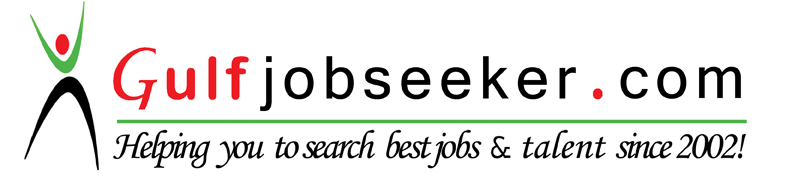 